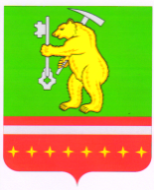 Совет депутатов Магнитского городского поселенияКусинского муниципального районаЧелябинской областиРЕШЕНИЕ От 26  ноября 2020г              № 20О  проведении довыборов депутатов в  Совет  депутатов Магнитского городского поселения           Руководствуясь Федеральным законом от 06.10.2003года  №131-ФЗ «Об общих принципах организации местного самоуправления в Российской Федерации»,  статьями 7 и 17 Устава Магнитского городского поселения,          Совет   депутатов  Магнитского  городского  поселения   РЕШАЕТ:    1.    Рекомендовать    Главе      Магнитского     городского     поселения  А.В. Чистякову при  формировании бюджета  на 2021 год и плановый период  2022 и 2023гг. заложить  денежные  средства  на проведение  довыборов  депутатов  Магнитского городского поселения.   2.  При выделении  денежных средств Главой Магнитского городского поселения на проведение довыборов  депутатов,  Совету  депутатов  Магнитского  городского  поселения  назначить  выборы.    3.   Настоящее решение вступает в силу  со дня его принятия.Председатель Совета депутатовМагнитского городского поселения	Л.М. Перевышина 